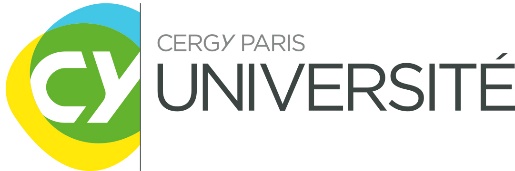 FICHE DESCRIPTIVE : UNITÉ D’ENSEIGNEMENT LIBRE SEMESTRES PAIRS(sous réserve d’ouverture par l’enseignant responsable de l’UE en amont de chaque semestre)INTITULÉ DE L’UE LIBRE : INFO PRATIQUES SUR LE COURS PUBLIC VISÉDESCRIPTIF ModalitÉs de contrÔle des connaissances* Indiquer dans la colonne « commentaire(s) » : la nature de l’examen et sa durée ; s’il s’agit d’un écrit, d’un oral ; le temps de préparation et le temps de passage ; si le contrôle continu comprend un examen finalValidation de la FICHE par le directeur de composante ou LE chef de service/directeur de la direction :Prénom, nom : Claire HUGUETDate : 01/12/2023Signature :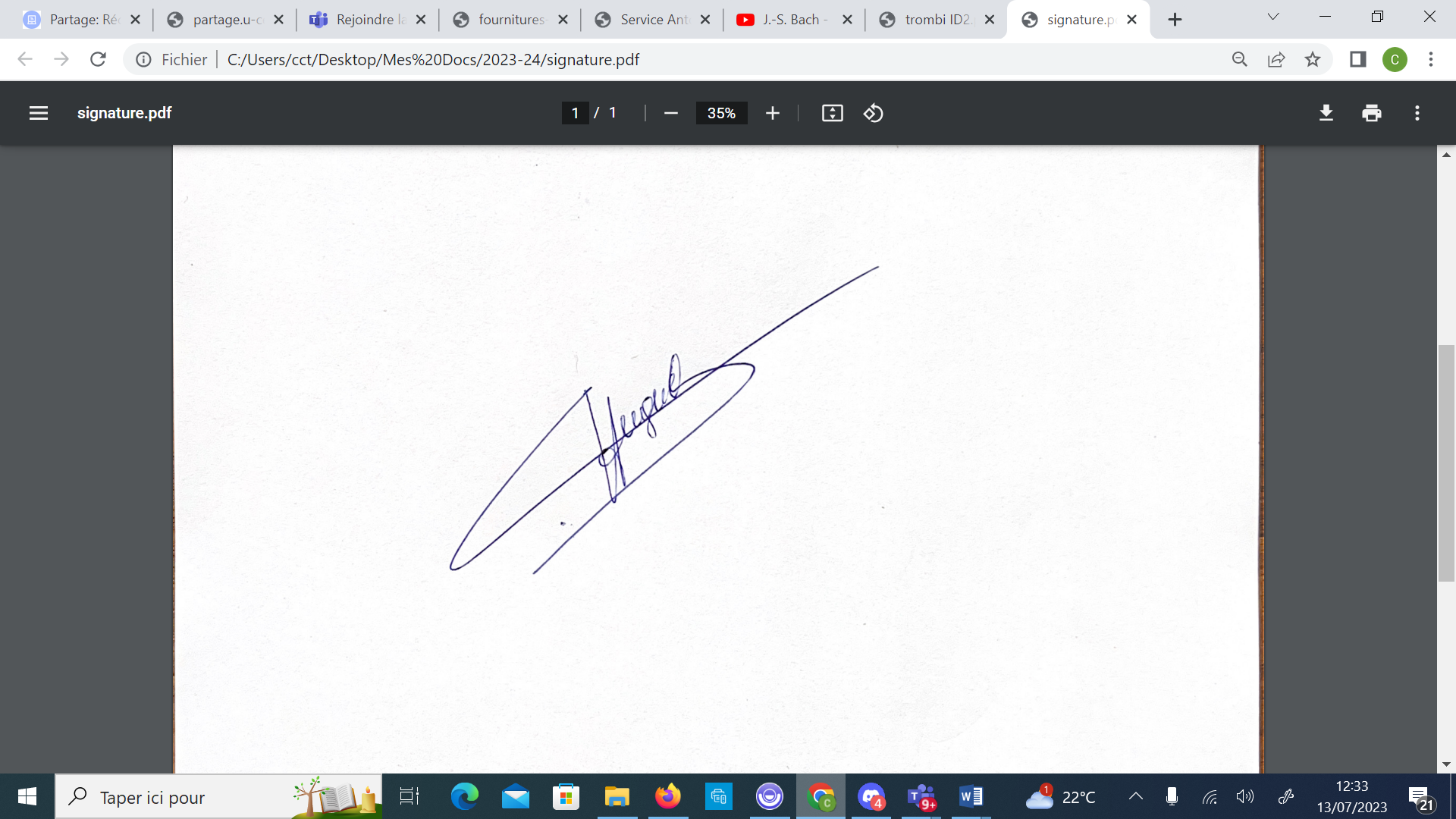 Par cet accord écrit, la composante ou le service/direction s’engage à ce que le gestionnaire indiqué sur la fiche effectue :la vérification et le suivi des inscriptions pédagogiques sur Apogéela saisie des notes sur Apogéela gestion et le paiement des heures d’enseignementContact administratif :NOM : UFR/Institut, Départ., Service : Adresse électronique : Gestionnaire pédagogique :NOM : UFR/Institut, Département, Service : Adresse électronique : Jour du cours lundi….: Nombre de cours par semestre : Horaire du début du cours : Horaire de fin du cours : Date du premier cours : 23 janvierDate du dernier cours : 23 avrilModalités d’enseignement :   Si présentiel, lieu du cours : Modalités d’enseignement :   Si présentiel, lieu du cours : UE ouverte aux étudiants de toute licence - parcours de licence concerné(s) : Oui Non - Précisez : Année(s) de licence et semestre(s) concerné(s)L1 : S2  	Nombre d’étudiants :  UE ouverte aux étudiants de toute licence - parcours de licence concerné(s) : Oui Non - Précisez : L2 : S4   	Nombre d’étudiants :  Prérequis : Non (aucun prérequis n’est nécessaire) Oui - Précisez les prérequis nécessaires : Prérequis : Non (aucun prérequis n’est nécessaire) Oui - Précisez les prérequis nécessaires : Total S2+S4 = Thématique du cours (cochez une seule case) :      Internationalisation et interculturalité                                                                                          Ouverture culturelle, sportive et engagements                                                                                          Transitions écologique et sociétaleObjectifs du cours :Débuter l’apprentissage de la langue russe avec notamment son alphabet. L’objectif en fin de semestre est de commencer à savoir lire – et donc prononcer - des mots puis textes très simples, et débuter la compréhension de certains énoncés très simples à l’oral. Il s’agira également de découvrir la culture et l’histoire russes.Contenu de la formation :La formation panachera, à la discrétion de l’enseignant : l’apprentissage de l’alphabet russe, de la prononciation de certains mots/énoncés simples, l’acquisition de vocabulaire simple, des premières règles de grammaire, la compréhension de documents écrits et oraux simples. Les séances seront également en partie consacrées à la découverte de points saillants de la culture et histoires russes (en français). Modalités d’évaluationà cocherCommentaire(s)*Examen écrit terminal1h30. L’enseignant évaluera la compréhension écrite et orale de mots ou énoncés simples vus en cours, l’acquisition de vocabulaire et de règles de grammaire ainsi que (en français) les connaissances en lien avec les thématiques culturelles et historiques, abordées en classe.Examen oral terminalL’enseignant évaluera les progrès faits par les étudiants dans la prononciation de mots simples vus en cours. Contrôle continuLa participation orale sera prise en compte dans l’évaluation Contrôle continu intégralRapport de projetMémoireSoutenance oraleAutres (préciser) : RATTRAPAGE d’1h00 : un examen écrit comprenant des exercices de grammaire et de vocabulaire, ainsi que des questions sur les connaissances historiques et culturelles acquises. 